SOUTH COAST BALTIC Boating Rally 2019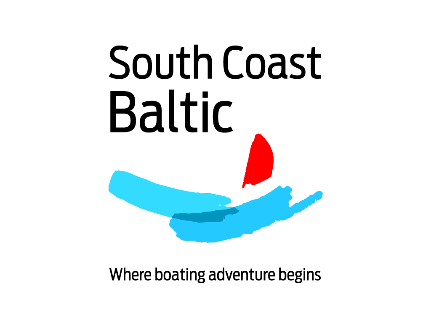 Bornholm - Zachodniopomorskie - Vorpommern4-14 August 2019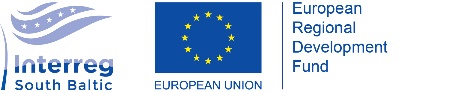 No.TitleSurnameFirst nameCountryName of boatPhoneE-mail12345678910